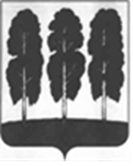 ДУМА БЕРЕЗОВСКОГО РАЙОНАХАНТЫ-МАНСИЙСКОГО АВТОНОМНОГО ОКРУГА – ЮГРЫ РЕШЕНИЕот 21 марта 2024 года   					   		                     № 333пгт. БерезовоО признании утратившими силу некоторых решений Думы Березовского районаВ целях приведения муниципальных правовых актов Думы Березовского района в соответствие с действующим законодательством, руководствуясь статьей 35 устава Березовского района, утвержденного решением Думы Березовского района от 15 апреля 2005 года № 338,Дума района РЕШИЛА:Признать утратившими силу решения Думы Березовского района:– от 12 мая 2014 года № 441 «О системе налогообложения в виде единого налога на вмененный доход для отдельных видов деятельности»;– от 19 марта 2015 года № 574 «О внесении изменений в решение Думы Березовского района от 12 мая 2014 года № 441 «О системе налогообложения в виде единого налога на вмененный доход для отдельных видов деятельности»;– от 15 февраля 2017 года № 78 «О внесении изменений в решение Думы Березовского района от 12 мая 2014 года № 441 «О системе налогообложения в виде единого налога на вмененный доход для отдельных видов деятельности».2. Опубликовать решение в газете «Жизнь Югры» и разместить на официальном веб-сайте органов местного самоуправления Березовского района.3. 	Настоящее решение вступает в силу после его официального опубликования. Председатель Думы Березовского района                                                                              З.Р. КаневаИсполняющий обязанностиглавы Березовского района               		                           И.В.Чечеткина